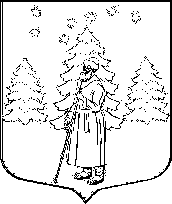 АДМИНИСТРАЦИЯ СУСАНИНСКОГО СЕЛЬСКОГО ПОСЕЛЕНИЯ ГАТЧИНСКОГО МУНИЦИПАЛЬНОГО РАЙОНАЛЕНИНГРАДСКОЙ ОБЛАСТИП О С Т А Н О В Л Е Н И Е30.03.2022                                                                                                                    № 107  О создании комиссии по предупреждению и ликвидации чрезвычайных ситуаций и обеспечению пожарной безопасности  Сусанинского сельского поселения Гатчинского муниципального района Ленинградской областиВ соответствии с Федеральным законом от 06.10.2003г. №131-ФЗ «Об общих принципах местного самоуправления в Российской Федерации», Федеральным законом от  21.12.1994г. № 68-ФЗ «О защите населения и территорий от чрезвычайных ситуаций природного и техногенного характера», Федеральным законом от 12.02.1998г. №28-ФЗ «О гражданской обороне», Областным законом Ленинградской области от 13.11.2003г. №93-ОЗ «О защите населения и территорий 
Ленинградской области от чрезвычайных ситуаций природного и техногенного 
характера», Постановлением Правительства Российской Федерации от 18.09.2020г. №1485 «Об утверждении Положения о подготовке граждан Российской Федерации, иностранных граждан и лиц без гражданства в области защиты от чрезвычайных ситуаций природного и техногенного характера», Постановлением Правительства Российской Федерации от 30.12.2003г. №794 «О единой государственной системе предупреждения и ликвидации чрезвычайных ситуаций», Постановлением Правительства Ленинградской области от 18.08.2004г. № 161 «О комиссии по предупреждению и ликвидации чрезвычайный ситуаций и обеспечению пожарной безопасности Правительства Ленинградской области», руководствуясь Уставом муниципального образования «Сусанинское сельское поселение» Гатчинского муниципального района Ленинградской области,ПОСТАНОВЛЯЕТ:1. Создать комиссию по предупреждению и ликвидации чрезвычайный 
ситуаций и обеспечению пожарной безопасности Сусанинского сельского поселения Гатчинского муниципального района Ленинградской области.2. Разработать Положение о комиссии по предупреждению и ликвидации 
чрезвычайный ситуаций и обеспечению пожарной безопасности Сусанинского сельского поселения Гатчинского муниципального района Ленинградской области, согласно приложению 1.3. Утвердить персональный состав комиссии по предупреждению и ликвидации чрезвычайный ситуаций и обеспечению пожарной безопасности Сусанинского сельского поселения Гатчинского муниципального района Ленинградской области, согласно приложению 2.4. Постановления администрации Сусанинского сельского поселения Гатчинского муниципального района Ленинградской области от 20.02.2019г. №79 «О создании комиссии по предупреждению и ликвидации чрезвычайных ситуаций и обеспечению пожарной безопасности Сусанинского сельского поселения Гатчинского муниципального района Ленинградской области» считать утратившими силу.5. Контроль за исполнением данного постановления оставляю за собой.Глава администрацииСусанинского сельского поселения                                                               К.С. МоринПриложение 1 к Постановлению администрации Сусанинского сельского поселенияот 30.03.2022г. №107ПОЛОЖЕНИЕо комиссии по предупреждению и ликвидации чрезвычайный ситуаций и обеспечению пожарной безопасностиСусанинского сельского поселения Гатчинского муниципального района Ленинградской областиОБЩИЕ ПОЛОЖЕНИЯ1.1. Комиссия по предупреждению и ликвидации чрезвычайных ситуаций и 
обеспечению пожарной безопасности  Администрации Сусанинского сельского поселения Гатчинского муниципального района Ленинградской области (далее - Комиссия) является координационным органом Сусанинского сельского звена  Ленинградской областной подсистемы Единой государственной 
системы  предупреждения и ликвидации чрезвычайных ситуаций и образована для 
обеспечения согласованности действий Администрации Сусанинского сельского поселения, государственных и иных организаций в целях реализации единой 
государственной политики в сфере предупреждения и ликвидации чрезвычайных 
ситуаций природного и техногенного характера (далее - чрезвычайные ситуации) и 
обеспечения пожарной безопасности, а также организации и руководства выполнением работ по предупреждению и ликвидации чрезвычайных ситуаций.1.2. Комиссия в своей деятельности руководствуется Конституцией Российской Федерации, федеральными законами, указами и распоряжениями Президента Российской Федерации, постановлениями и распоряжениями Правительства Российской Федерации, областными законами, постановлениями Правительства Ленинградской  области, распоряжениями Губернатора Ленинградской области, решениями Совета депутатов муниципального образования  «Сусанинское сельское поселение», постановлениями и распоряжениями Администрации селения и настоящим Положением.    Комиссия осуществляет свою деятельность во взаимодействии с 
территориальными органами федеральных органов исполнительной власти, 
осуществляющими полномочия на территории Сусанинского сельского поселения, заинтересованными организациями и общественными объединениями.1.3. Общее руководство работой Комиссии осуществляет Глава администрации Сусанинского сельского поселения. Непосредственное руководство работой Комиссии осуществляет председатель Комиссии.II. ОСНОВНЫЕ ЗАДАЧИ КОМИССИИОсновными задачами Комиссии являются:1) координация деятельности органов управления и сил Сусанинского сельского звена  Ленинградской областной подсистемы Единой государственной 
системы  предупреждения и ликвидации чрезвычайных ситуаций;2) обеспечение согласованности действий территориальных органов управления федеральных органов исполнительной власти, Правительства Ленинградской области, Администрации Сусанинского сельского поселения и организаций при 
решении вопросов в сфере предупреждения и ликвидации чрезвычайных ситуаций и обеспечения пожарной безопасности, а также восстановления и строительства жилых домов, объектов жилищно-коммунального хозяйства, социальной сферы, 
производственной и инженерной инфраструктуры, поврежденных и разрушенных в 
результате чрезвычайных ситуаций;3) рассмотрение вопросов о привлечении сил и средств к организации и 
проведению мероприятий по предотвращению и ликвидации чрезвычайных ситуаций.III. ФУНКЦИИ КОМИССИИВ соответствии с возложенными задачами Комиссия:1) рассматривает в пределах своей компетенции вопросы в сфере предупреждения и ликвидации чрезвычайных ситуаций и обеспечения пожарной безопасности и вносит в установленном порядке в  Администрацию Сусанинского сельского поселения соответствующие предложения;2) разрабатывает нормативные правовые акты в сфере предупреждения и 
ликвидации чрезвычайных ситуаций и обеспечения пожарной безопасности и  в области защиты населения и территорий от чрезвычайных ситуаций;3) рассматривает прогнозы чрезвычайных ситуаций на территории 
Сусанинского сельского поселения, организует разработку и реализацию мер, направленных на предупреждение и ликвидацию чрезвычайных ситуаций и обеспечение пожарной безопасности, а также обеспечение надежности работы потенциально опасных объектов в условиях чрезвычайных ситуаций;4) участвует в осуществлении федеральных, региональных и муниципальных 
целевых и научно-технических программ по  предупреждению и ликвидации 
чрезвычайных ситуаций и обеспечению пожарной безопасности, готовит предложения по их реализации;5) разрабатывает предложения по развитию и обеспечению функционирования Сусанинского сельского звена Ленинградской областной подсистемы Единой 
государственной системы  предупреждения и ликвидации чрезвычайных ситуаций;6) координирует действий органов управления, сил и средств по выполнению 
мероприятий по защите населения при угрозе и возникновении чрезвычайных ситуаций  и руководит работами по ликвидации чрезвычайных ситуаций, организовывает привлечение трудоспособного населения к этим работам; 7) организует оповещение органов управления, сил и средств Сусанинского сельского звена  Ленинградской областной подсистемы Единой государственной 
системы  предупреждения и ликвидации чрезвычайных ситуаций, руководителей объектов и населения об угрозе и возникновении чрезвычайных ситуаций на территории города, о ходе работ по ликвидации последствий чрезвычайных ситуаций и о проводимых мероприятиях, обеспечивающих пожарную безопасность;8) определяет масштабы бедствий и оценивает их последствия, разрабатывает и реализует меры по их ликвидации;9) координирует действия по эвакуации населения из районов бедствий и оказанию 
помощи пострадавшему населению;10) обеспечивает размещение и первоочередное жизнеобеспечение пострадавшего 
населения;11) взаимодействует с другими комиссиями, представители филиала "Отряд 
государственной противопожарной службы Гатчинского района" ГКУ Ленинградской области "Ленинградская областная противопожарно-спасательной службы", ОНД Гатчинского района УНД и ПР ГУ МЧС России по Ленинградской области и общественными объединениями по вопросам предупреждения и ликвидации чрезвычайных ситуаций, обеспечения пожарной безопасности, а в случае необходимости в установленном порядке вносит предложения о направлении сил и средств, для оказания помощи в ликвидации чрезвычайных ситуаций;12) руководит подготовкой неработающего населения к действиям в условиях 
угрозы или возникновения чрезвычайных ситуаций;13) в установленном порядке вносит предложения:по созданию резервов финансовых и материальных ресурсов;по организации и проведению вывода (вывоза), отселения населения из зоны 
чрезвычайной ситуации, размещению населения в безопасных районах и возвращению его после ликвидации чрезвычайных ситуаций в места постоянного проживания;по организации и проведению мероприятий по защите животных, растений, 
продовольствия, пищевого сырья, водоисточников и систем водоснабжения от 
радиоактивного загрязнения, химического и биологического заражения;14) изучает причины возникновения чрезвычайных ситуаций и разрабатывает предложения по их предупреждению.IV. ПРАВА КОМИССИИКомиссия имеет право:1) запрашивать у Администрации Сусанинского сельского поселения, территориальных органов федеральных органов исполнительной власти,                                   осуществляющих полномочия на территории  Сусанинского сельского поселения, организаций и общественных объединений необходимые материалы и 
информацию;2) заслушивать на своих заседаниях представителей Администрации 
Сусанинского сельского поселения, территориальных органов федеральных органов исполнительной власти, осуществляющих полномочия на территории  
Сусанинского сельского поселения, организаций и общественных 
объединений;3) привлекать для участия в работе представителей Администрации 
Сусанинского сельского поселения, территориальных органов федеральных органов исполнительной власти, осуществляющих полномочия на территории  
Сусанинского сельского поселения, организаций и общественных 
объединений по согласованию с их руководителями;4) образовывать рабочие группы из представителей заинтересованных 
организаций по направлениям деятельности Комиссии, определять полномочия и 
порядок их работы;5) вносить в установленном порядке в Администрацию Сусанинского сельского поселения предложения по вопросам, требующим решения 
Администрации;6) осуществлять координацию деятельности органов управления и сил 
Сусанинского сельского звена  Ленинградской областной подсистемы Единой 
государственной системы  предупреждения и ликвидации чрезвычайных ситуаций;7) выступать с инициативой по установлению (в пределах территории 
Сусанинского сельского поселения, в зависимости от обстановки, масштаба прогнозируемой или возникшей чрезвычайной ситуации) соответствующего режима функционирования Сусанинского сельского звена Ленинградской областной 
подсистемы Единой государственной системы предупреждения и ликвидации 
чрезвычайных ситуаций, а также порядка въезда (выезда) граждан и их поведения на данных территориях;8) в установленном порядке вносить предложения по привлечению и 
использованию по предназначению сил и средств Сусанинского сельского звена Ленинградской областной подсистемы Единой государственной системы  
предупреждения и ликвидации чрезвычайных ситуаций, а в случае необходимости - о направлении заявок в территориальную подсистему Ленинградской области Единой государственной системы  предупреждения и ликвидации чрезвычайных ситуаций на оказание помощи.V. СОСТАВ КОМИССИИСостав Комиссии формируется из руководящего состава Администрации 
Сусанинского сельского поселения, представителей территориальных 
органов, федеральных органов исполнительной власти, осуществляющих полномочия на территории Гатчинского муниципального района, а также организаций, обеспечивающих деятельность жилищно-коммунального хозяйства, энергетики, транспорта, связи, действующих на территории Гатчинского муниципального района, представители филиала "Отряд государственной противопожарной службы Гатчинского района" ГКУ Ленинградской области "Ленинградская областная противопожарно-спасательной службы", ОНД Гатчинского района УНД и ПР ГУ МЧС России по Ленинградской области.Образование, реорганизация и ликвидация Комиссии, утверждение состава 
Комиссии осуществляются постановлением Администрации Сусанинского сельского поселения.Председателем Комиссии является заместитель Главы администрации 
Сусанинского сельского поселения, который руководит деятельностью 
Комиссии и несет ответственность за выполнение возложенных на нее задач.Координирующим органом Комиссии является заместитель главы администрации, специалист воинского учета, отдел градостроительства, благоустройства, земельных и имущественных отношений администрации Сусанинского сельского поселения и МКУ «Центр благоустройства и ЖКХ» муниципального образования «Сусанинского сельского поселения» Гатчинского муниципального района Ленинградской области.VI. ОРГАНИЗАЦИЯ РАБОТЫ КОМИССИИ6.1. Комиссия осуществляет свою деятельность в соответствии с планом, 
принимаемым на заседании Комиссии и утверждаемым ее председателем.6.2. Заседания Комиссии проводятся председателем или его заместителем по мере необходимости, но не реже одного раза в квартал.6.3. Заседание Комиссии считается правомочным, если на нем присутствует не 
менее половины ее членов.6.4. Члены Комиссии принимают участие в заседаниях без права замены. В случае отсутствия члена Комиссии на заседании он имеет право представить свое мнение по рассматриваемым вопросам в письменной форме.6.5. Подготовка материалов к заседанию Комиссии осуществляется 
соответствующими должностными лицами к сфереведения которых относятся вопросы, включенные в повестку дня заседания. Материалы должны быть представлены в Комиссию не позднее чем за 10 дней до даты проведения заседания.6.6. Решения Комиссии принимаются простым большинством голосов 
присутствующих на заседании членов Комиссии. В случае равенства голосов решающим является голос председателя Комиссии.Решения Комиссии оформляются протоколом, который подписывается 
председателем Комиссии или его заместителем, председательствующим на заседании.6.7. Решения Комиссии, принимаемые в соответствии с ее компетенцией, являются обязательными для всех  комиссий по предупреждению и ликвидации чрезвычайных ситуаций и обеспечению пожарной безопасности организаций. 6.8. Организационно-техническое обеспечение деятельности Комиссии 
осуществляет заместитель главы администрации, специалист воинского учета, отдел градостроительства, благоустройства, земельных и имущественных отношений администрации Сусанинского сельского поселения и МКУ «Центр благоустройства и ЖКХ» муниципального образования «Сусанинского сельского поселения» Гатчинского муниципального района Ленинградской области.Приложение 2 к Постановлению администрации Сусанинского сельского поселенияот 30.03.2022г. №107СОСТАВкомиссии по предупреждению и ликвидации чрезвычайных ситуаций и обеспечению пожарной безопасностиСусанинского сельского поселения Гатчинского муниципального района Ленинградской областиПредседатель комиссии- глава администрации                                                               Сусанинского сельского поселенияЗаместитель председателя комиссии- заместитель главы администрации                                                                           Сусанинского сельского поселенияЧлены комиссии- начальник отдела градостроительства, благоустройства, земельных и имущественных отношений администрации Сусанинского сельского поселенияЧлены комиссии- начальник отдела по вопросам местного самоуправления и правовой работе администрации Сусанинского сельского поселенияЧлены комиссии- начальник отдел бюджетного учета, отчетности и экономического планирования администрации Сусанинского сельского поселенияЧлены комиссии- директор МКУ «Центр благоустройства и ЖКХ»  муниципального образования «Сусанинского сельского поселения» Гатчинского муниципального района Ленинградской областиСекретарь комиссии                                                  - специалист воинского учета, при                                                      администрации Сусанинского сельского поселения